RÁMCOVÁ KUPNÍ SMLOUVAPříloha číslo IV.dílčí kupní smlouva pro rok 2023 k rámcové kupní smlouvě číslo: 71 /2014/PKze dne:17.3.2023mezi smluvními stranami:VP AGRO, spol. s r.o. Stehlíkova 977, 165 00 Praha 6, IČ: 442 68 114 (dále jen prodávající) kancelář společnosti (doručovací adresa): Kněževes 196, 252 68 Středoklukyanázev: Výzkumný ústav rostlinné výroby ,v.v.iIČ:00027006 (dále jen kupující)Kontaktní osoba ČI. 1 - Předmět smlouvySpecifikace zboži chemické přípravky na ochranu rostlin a rostlinných produktůCl. 2 - Fakturovaná cena a platební podmínkyCena zahrnuje dodání na sklad kupujícího ve výše uvedených cenách není zahrnuto DPH.Platný cenik v době uzavření objednávky je přílohou této Kupní smlouvy Cena uvedená v objednávce je platná, pokud tuto cenu nezmění výrobce V tomto případě není objednávka pro kupujícího závazná pokud nedojde k dohodě mezi prodávajícím a kupujícím S případnými změnami cen bude kupující seznámen před dodáním přípravkuObě smluvní strany se dohodly na následujících obchodních podmínkách:platba do 30 dnu ode dne dodáni přípravku	nebo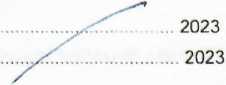 termín splatnosti u přípravku dodaných do 31 7 2023 do termín splatnosti u přípravku dodaných po 31.7 2023 doDále se obě smluvní strany dohodlysleva do faktury ve výši: 26 % bonus po uhrazeni fakrurv ve splatnosti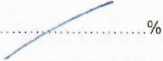 Bonusy a slevy se nevztahuji na listová hnojivá, stimulátory, pomocně látky (část ceníku II) a exkluzivní přípravky, pokud není níže uvedeno jinak.Pokud kupující neuhradí fakturu - daňový doklad do dne uvedeného termínu platby, ztrácí nárok na slev"/ a bonusy uvedené v této přílozePlatební bonus bude poskytnut z fakturovaných cen bez DPH. Nárok na tento bonus vznikne kupujícímu po odsouhlaseni prodejů ze strany prodávajícího za celé fakturační období (1.3.2023-31.12,2023), nejpozději však 31.12.2023. pokud není dohodnuto jinak.ČI. 3 - Smluvní zajištěni závazkuBylo dohodnuto zajištění závazkuČL 4 - Dodací Ihůta' ’	i"""Prodávající je povinný dodat zboží v terminu uvedeném v čí. 1 do skladu: . ./'ř./::/		ČI. 5 - Ostatní ujednániPříloha ke kupní smlouvě je vyhotovena ve dvou výtiscích, které mají stejnou platnostKupující musí zajistit, že veškeré jednotlivé dodávky přípravku na ochranu rostlin budou fyzicky převzaty osobou s osvědčením o odborné způsobilosti 1. nebo vyššího stupně. V případě porušeni této povinnosti kupující odpovídá v plné míře za škody vzniklé prodávajícímu v příčinné souvislosti s jejím porušením. Kupující předá prodávajícímu také kopii osvědčeni o odborné způsobilosti 2. nebo 3, stupněProdávající muže odebrat část již dodaných přípravku na ochranu rostlin od kupujícího zpět po předchozím nahlášení a odsouhlasení zpětného odběru logistikem společnosti. Zboží musí být vráceno ve stejné šarži, ve které bylo dodáno, v neporušených prodejních obalech včetně skupinových obalu (papírové kartony), nejpozději v průběhů aktuální probíhající aplikační sezóny daného přípravku. Na vráceném zboží musí být jasně čitelné etikety a datum expirace přípravku která musí být minimálně 12 měsíců od data vrácení. Zároveň registrace nebo prodej přípravku nekončí dříve než 12 měsíců od jeho data vrácení prodávajícímuBezpečnostní listy k prodávaným produktům ma kupující k dispozici na webových stránkách prodávajícího www.vpagro cz (Ochrana rostlin - Bezpečnostní listy)Prodávající se bude podílet na nákladech za likvidaci odpadu podle skutečného množství dodaných obalu a skutečných nákladu na jejich likvidaci na základě daňového dokladu o likvidaci zaslaným kupujícím.Na případné další objednávky (faxem, telefonem, emailem) v průběhů sezóny se vztahuji výše uvedené podmínkyd„eIC 442gjJ10řfc|CjdřvejÍGÍ 44268114PřípravekBaleniMnožstvíCena / MJCena celkem (bez DPH)TermíndodáníDle dílčích objednávekCena celkem (bez DPH)Cena celkem (bez DPH)Cena celkem (bez DPH)Cena celkem (bez DPH)